Constructing a paper planeThis activity allows students to construct a paper plane from a plan. It is adapted from the YouTube video by WIRED of John Collins, the holder of the Guinness world record holder for the longest flight of a paper airplane.  MaterialsPaper, a ruler, a pen, pencil or textaMethodStart with a blank A4 piece of paper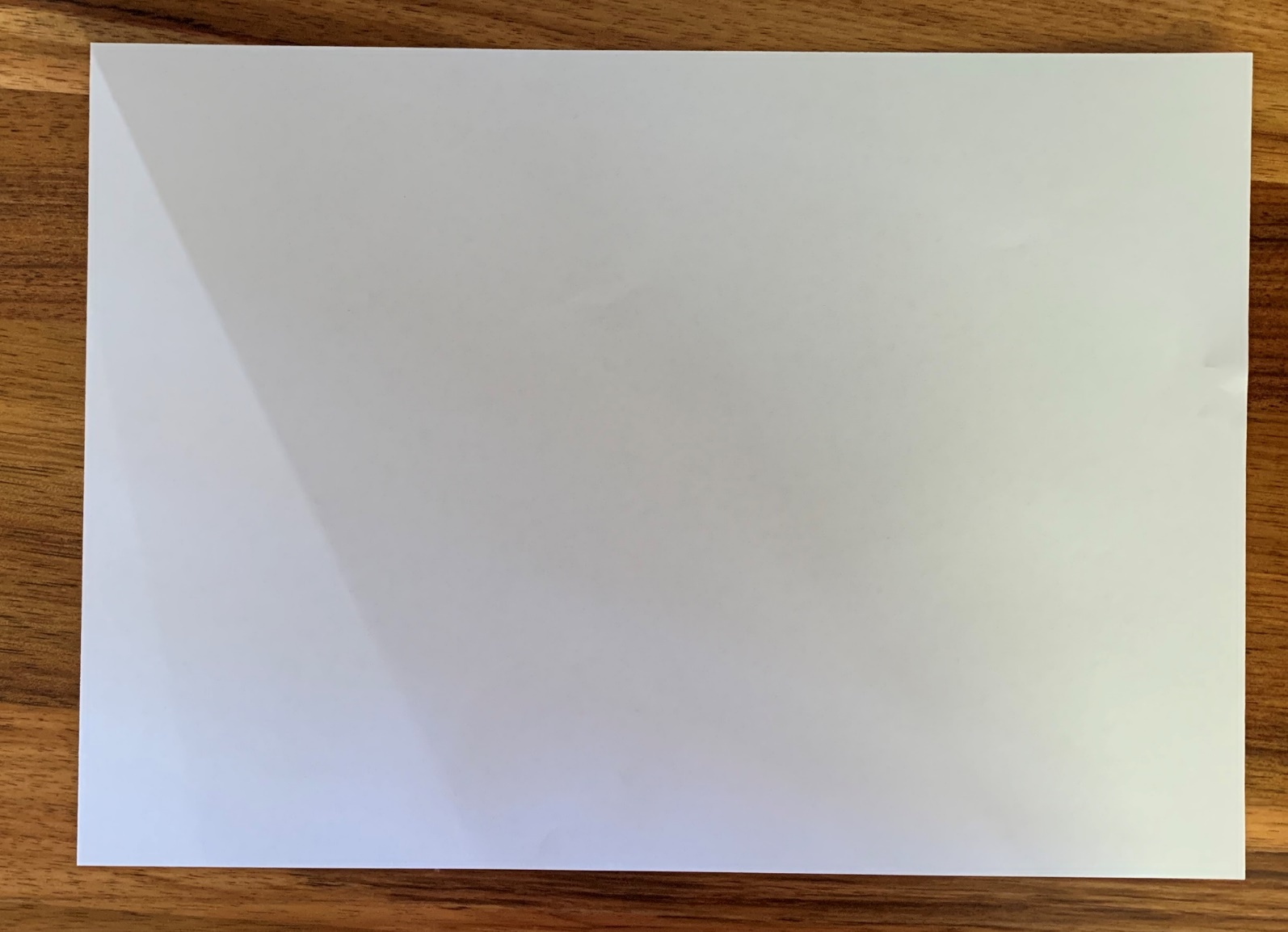 Fold the top right corner down until it meets the left-hand side. Release the fold so you have a crease as shown. 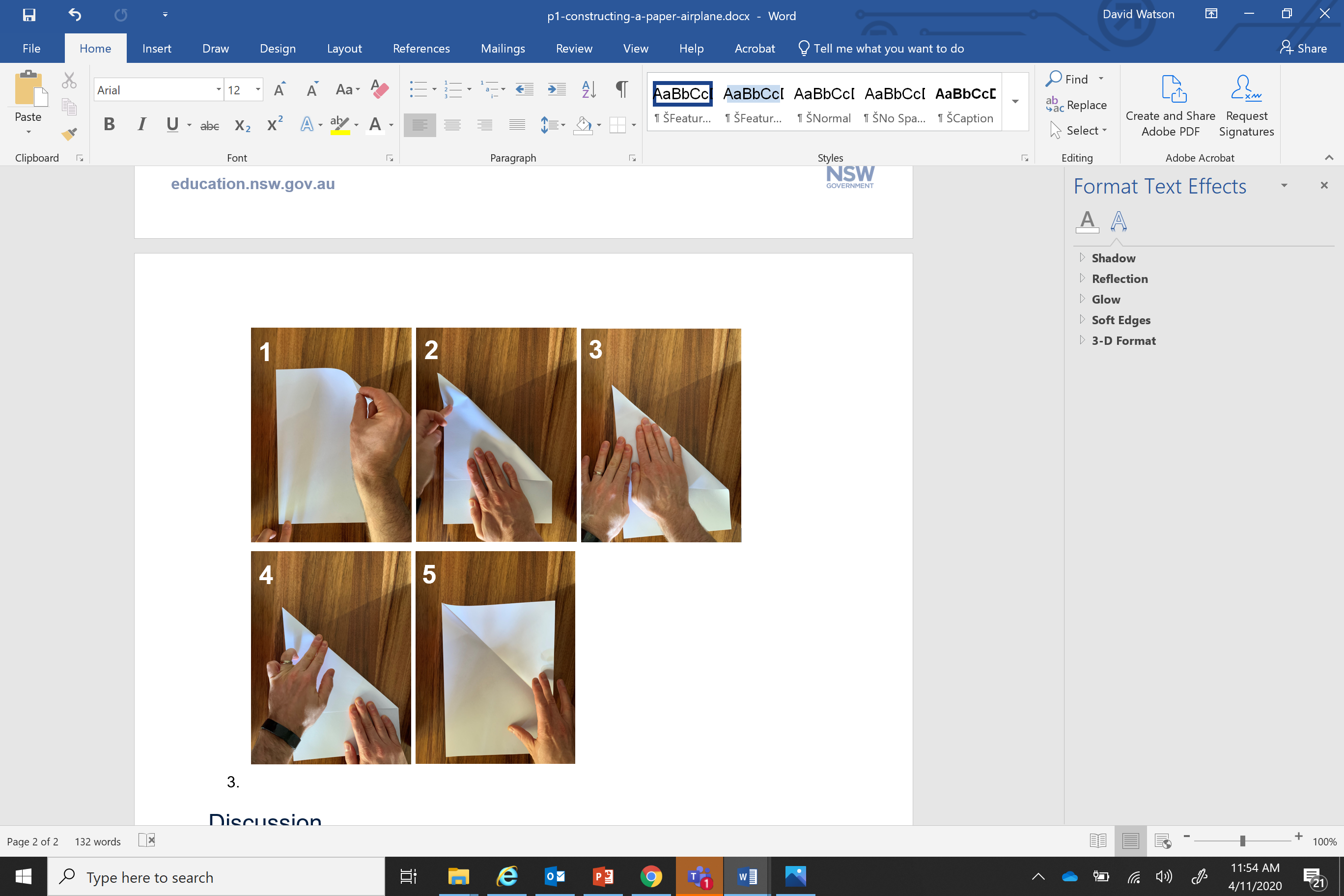 Fold the top left corner down until it meets the right-hand side. Release the fold so you have two creases in a cross pattern as shown. 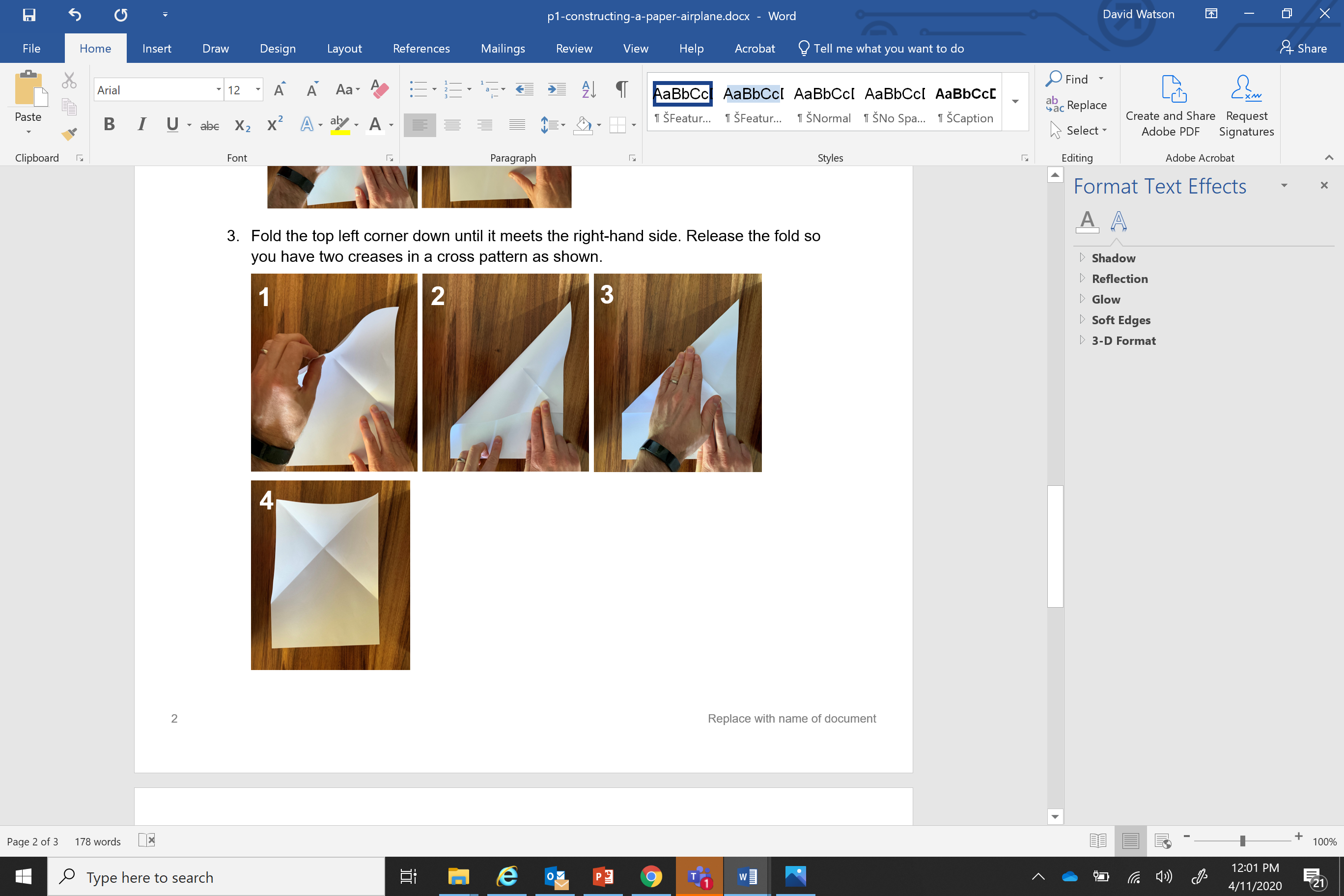 Use a ruler and a pen, mark the two creases so they are easily visible. 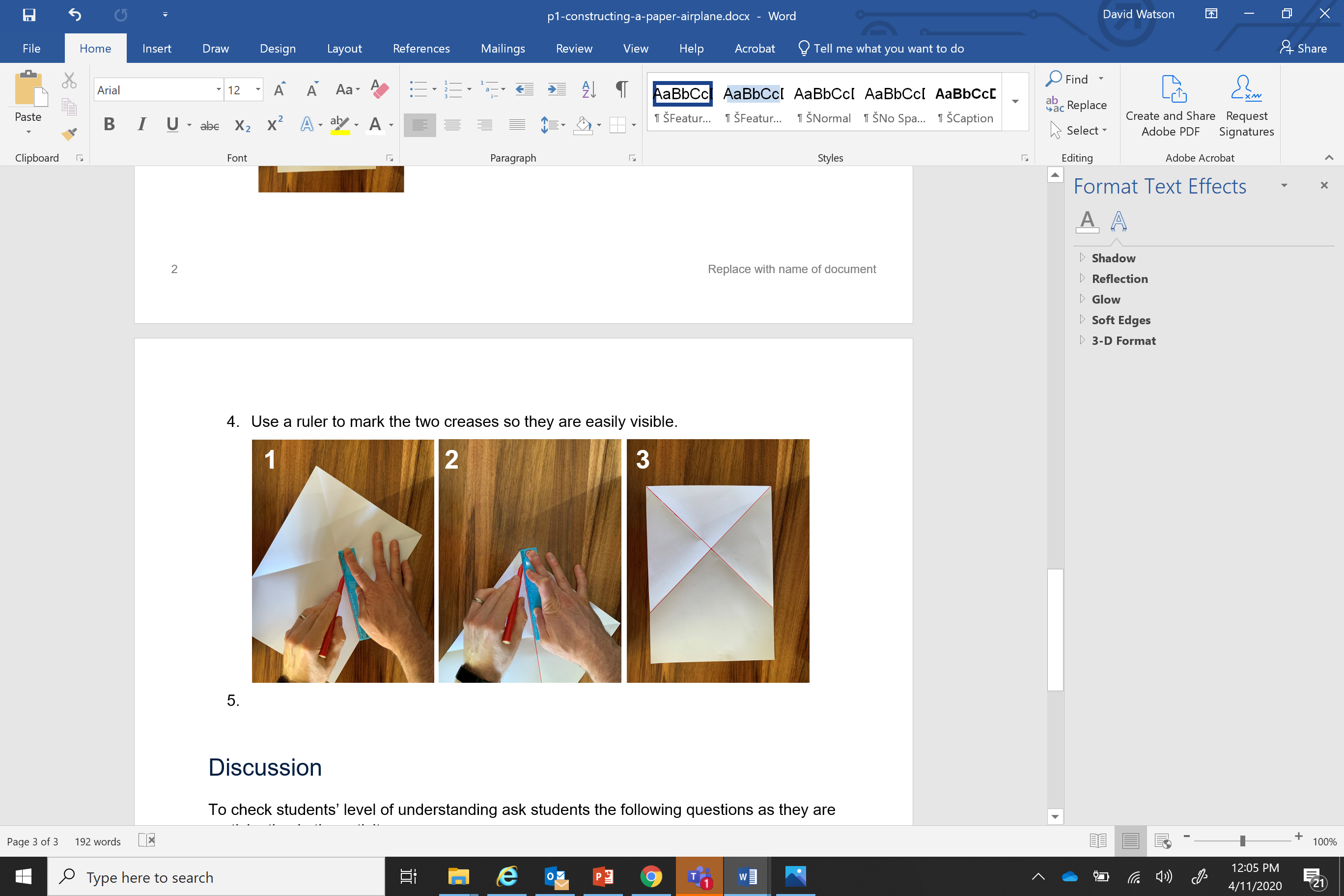 Fold down the top right-hand corner to meet the first line. 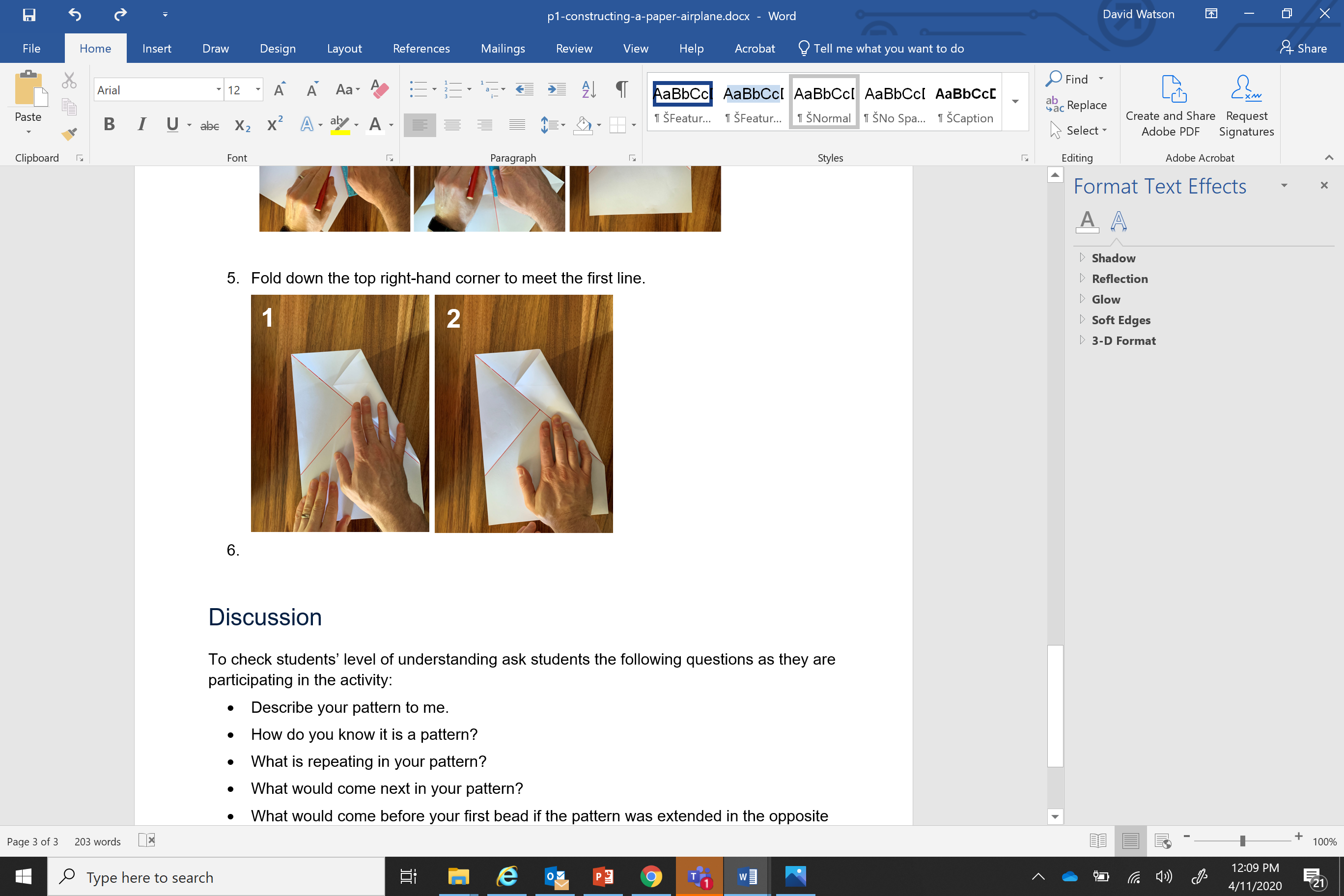 Over the top of the fold in step 5, fold the top left corner to meet the second line. 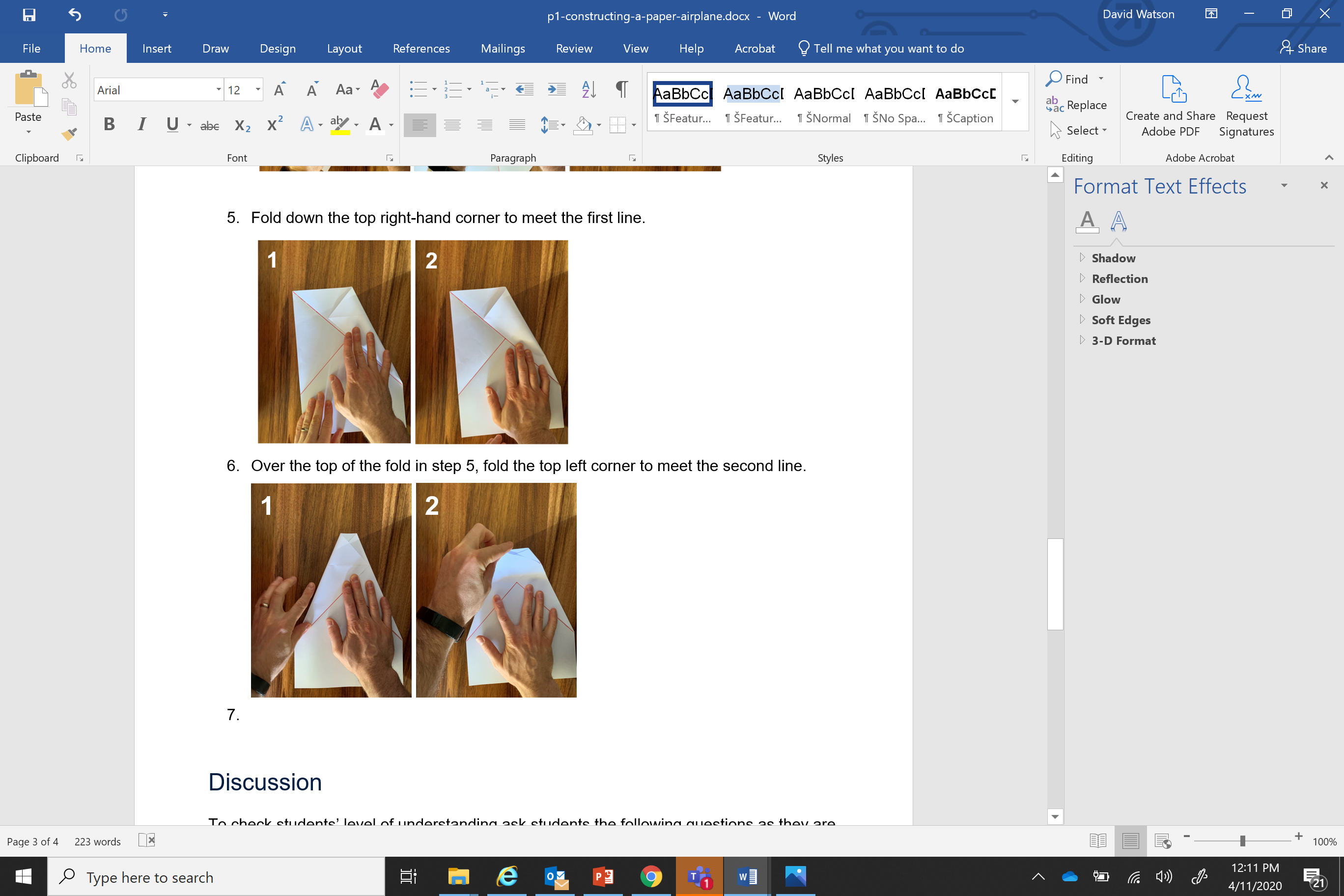 Grab the top and fold it until the lines under the fold meet with the visible lines. 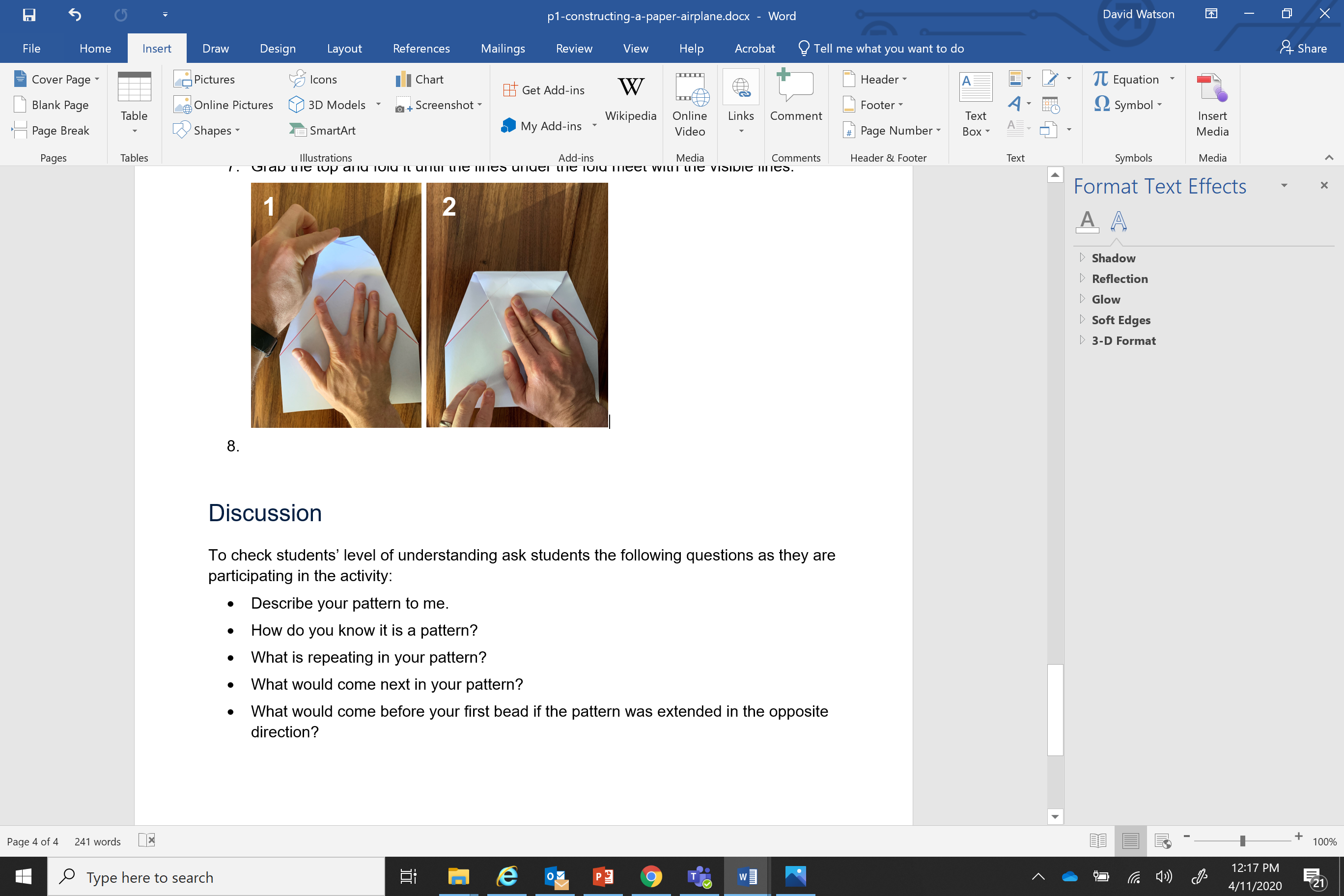 Take the top right corner and fold it along the marked line down to make a straight line down the centre of the paper. 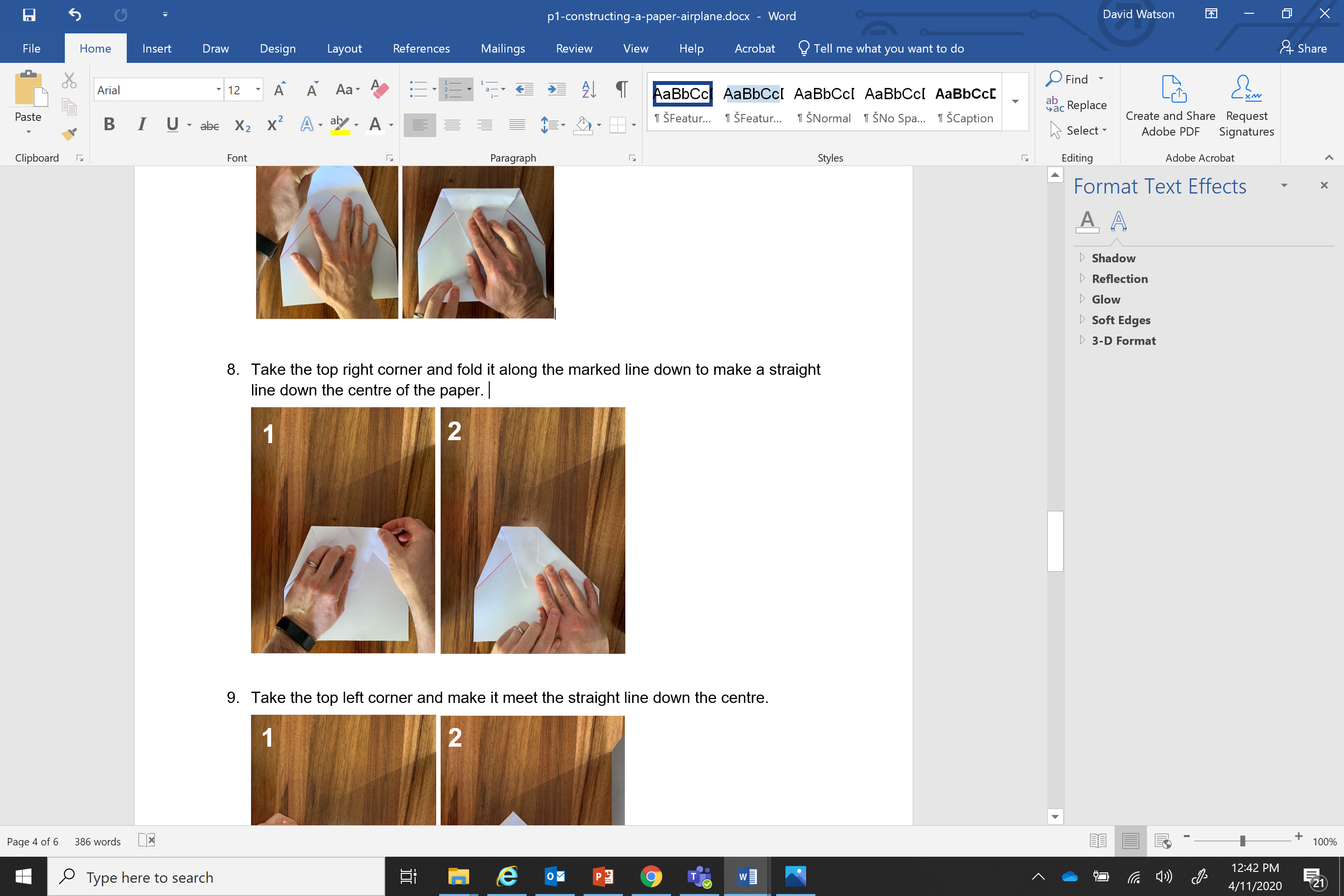 Take the top left corner and make it meet the straight line down the centre. 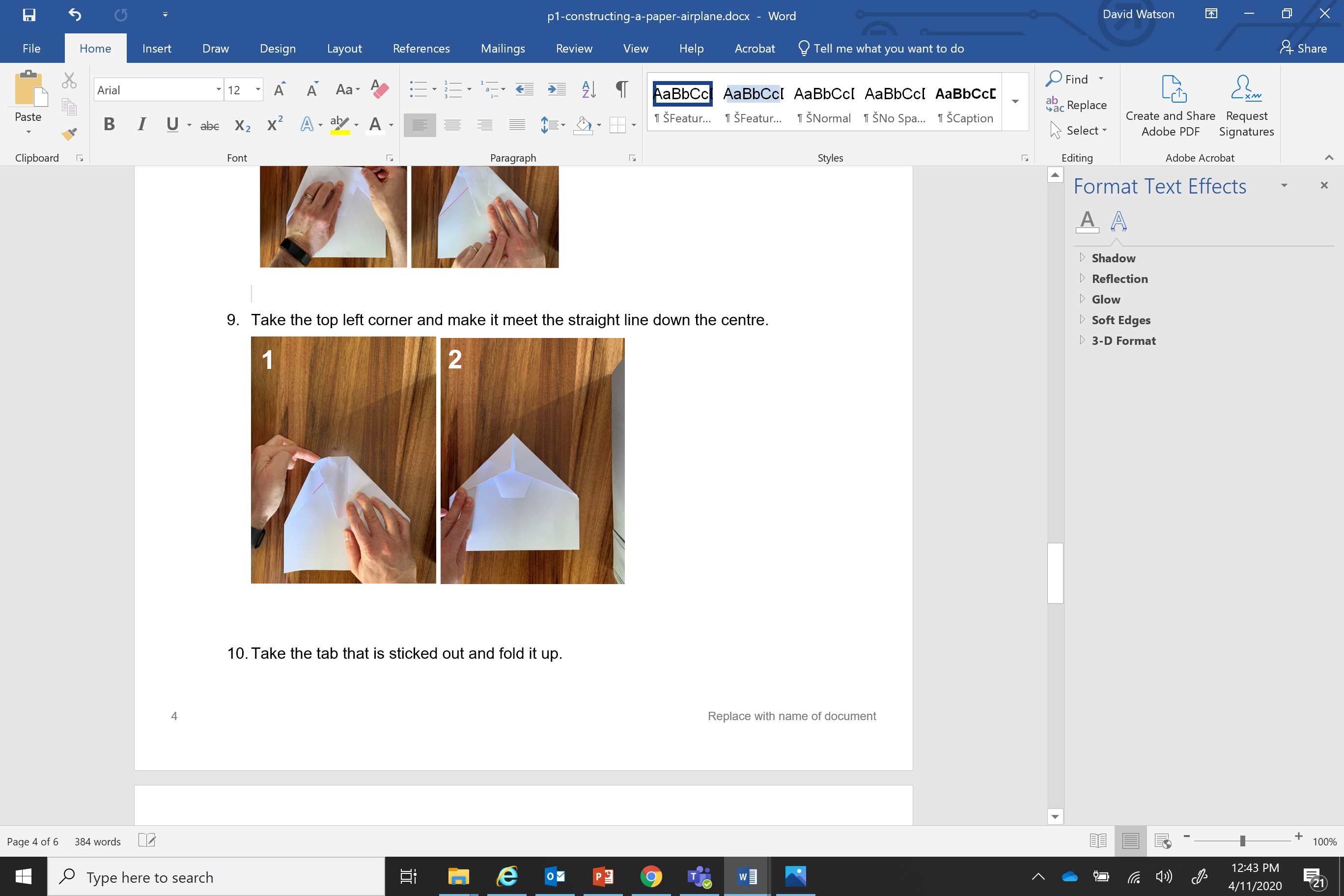 Take the tab that is sticked out and fold it up. 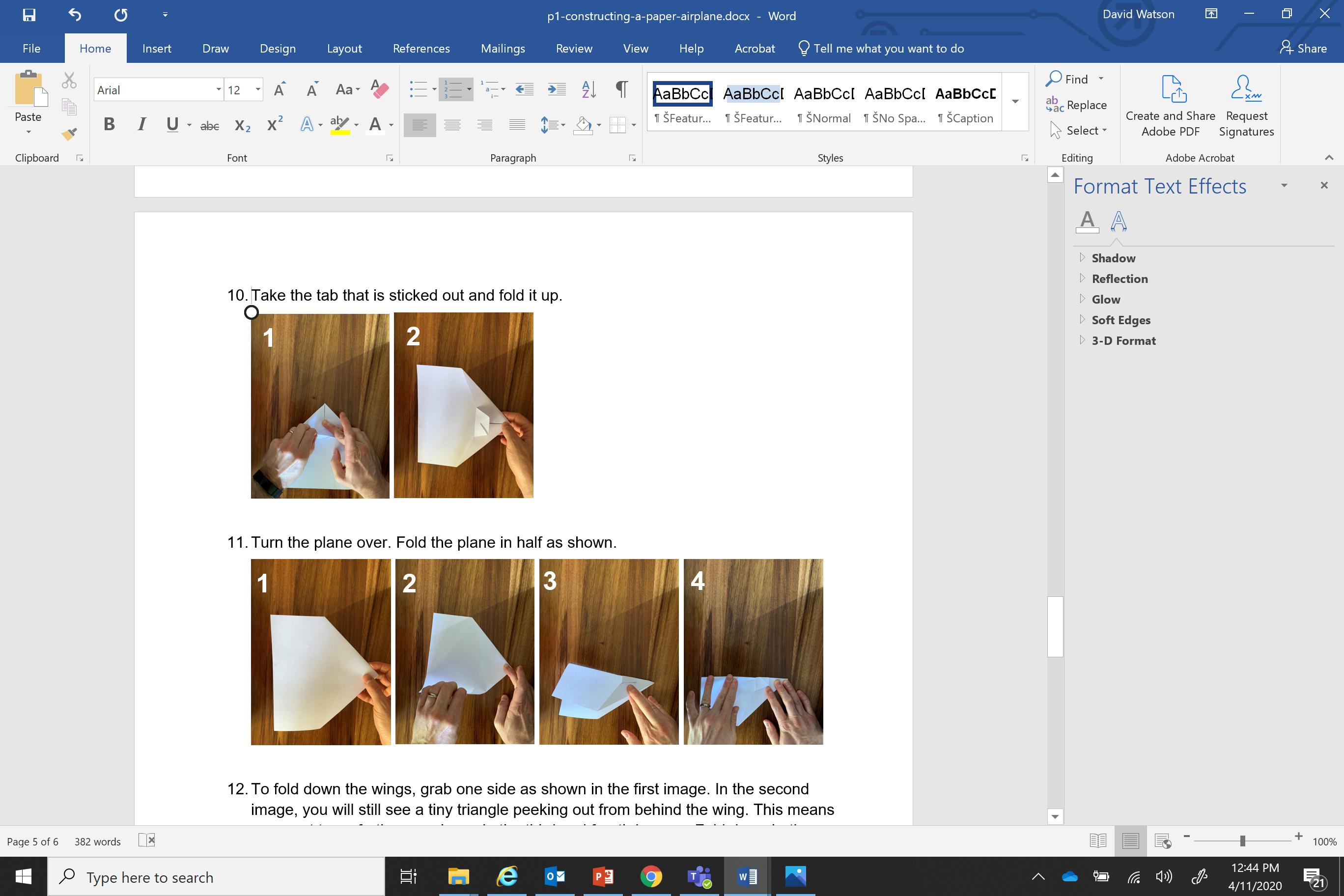 Turn the plane over. Fold the plane in half as shown. To fold down the wings, grab one side as shown in the first image. In the second image, you will still see a tiny triangle peeking out from behind the wing. This means you want to go further, as shown in the third and fourth images. Fold down both wings. 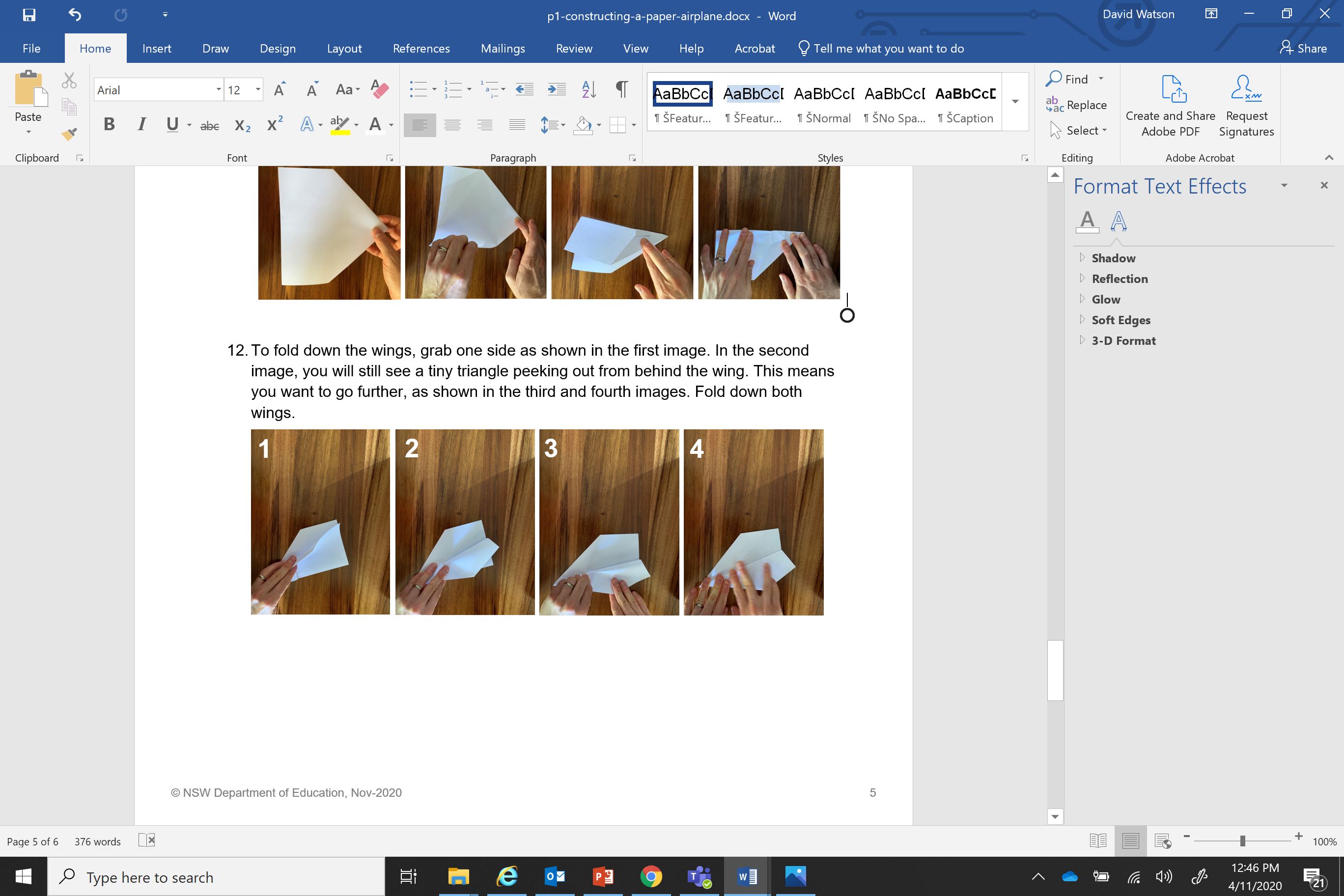 Fold down the second wing. Your paper plane should now be ready to test. 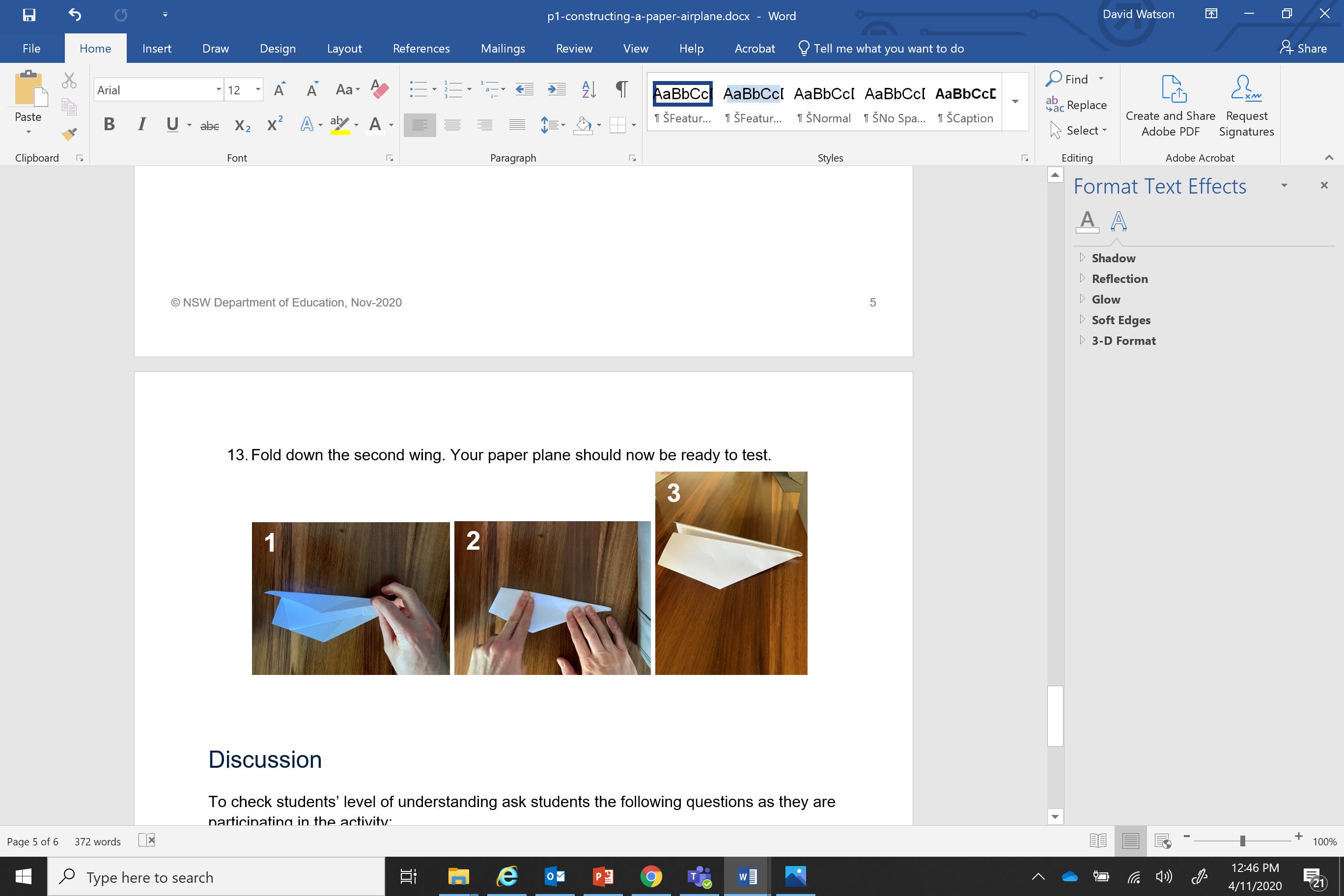 ApplicationTest your plane by throwing it in an open space and measuring the distance travelled. Throw your plane at least three times and record the results. Consider the following:Did your plane go further than a normal paper plane you could’ve made without the instructions?Did your plane travel further than planes made by other students in the class? Did everyone using the same plan make the same plane?What are the advantages of using a plan to construct a paper plane?